Study Guide		Standard 5, Objective 3	       Evolution and ClassificationBinomial Nomenclature: 																											Carl Linneaus: 																												K		 P		 C		 O		 F		 G		 S		Dichotomous: _____________________________________________________________________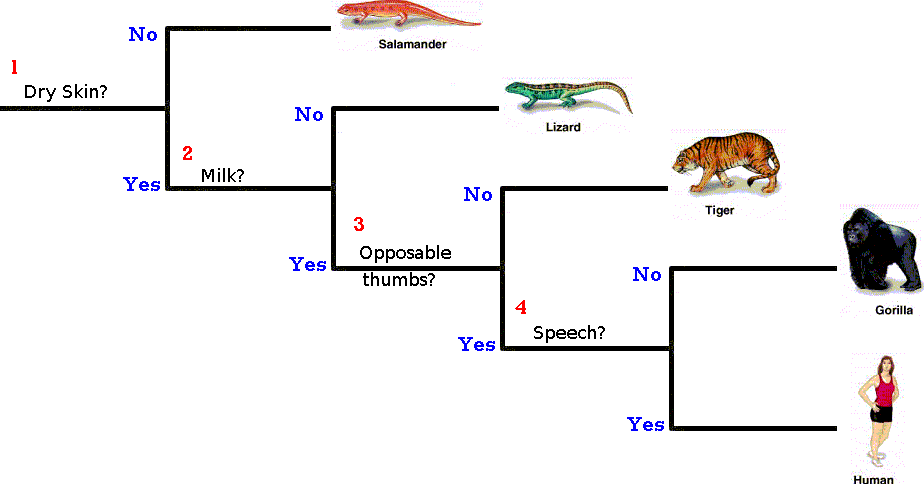 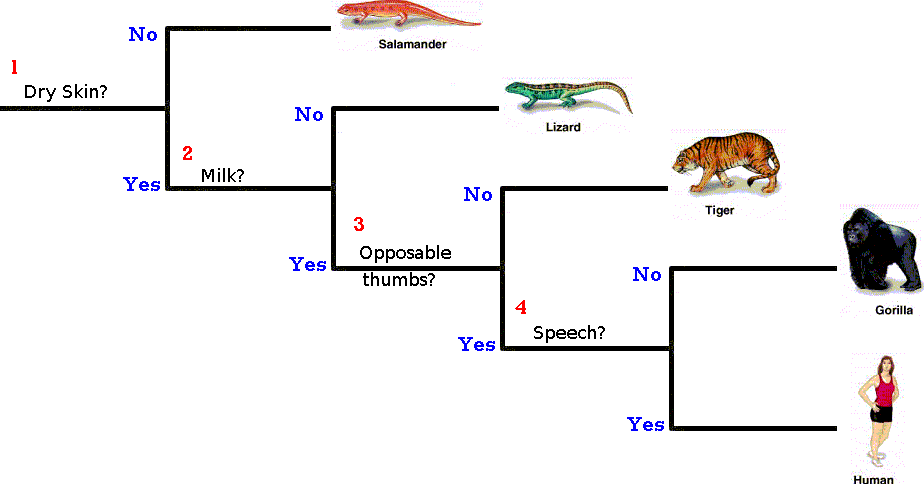 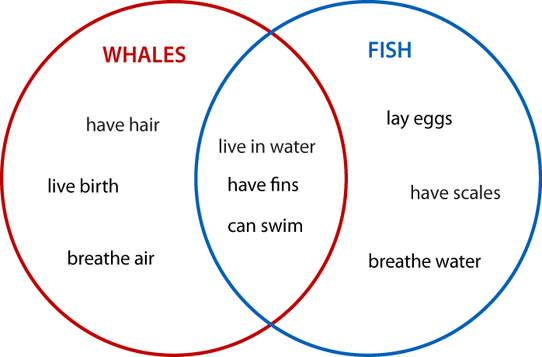 Venn Diagram: __________________________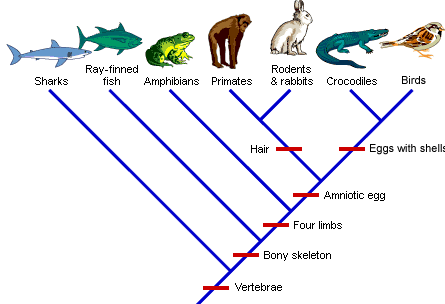 Cladogram: 																															Jelly Bellies ClassificationClassifying Life – Computer Lab pbs.org/wgbh/nova/nature/classifying-life.htmlClassifying Trees at SRMS – Activity/Computer Lab oregonstate.edu/trees/dichotomous_key.htmlCladogram WorksheetTree of Life PuzzleCurrent Science Event – New Evolution Theories